Ketchikan Killer WhalesBoard of Directors MeetingSeptember 18, 2019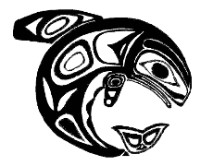 Called to Order at 6:13 by PresidentRoll Call – Confirm Quorum per Bylaws: Member present: Kelli, Hillary, Dana, Maureen, Debbie, Eryn, Gary. Members absent Christa. We had a quorum.Approval of the Minutes – Motion by Dana by unanimous consent to approve last meeting minutes. Motion carried.Approval of the Agenda – Motion by Treasurer to approve agenda. Motion seconded by Meet Director Dash, with correction Danita to Dana. Public Comments-Report of OfficersPresident – Coaches Contract Update:Still working w/Gary on Contract.Contract has minor edits, highlights and needed a Last Name fixed.Woods confirmed she will edit and get President copy next day. Contract is between the President and Coach.  Vice President – Facebook / Instagram, Coaches Gift, PR:  NO Report.Secretary: Team Unify UpToDate. Google docs is running smoother.Woods made motion to remove prior season and summer notes from web. Dana seconded. Discussion occurred w/ recommendation of old notes being kept on server where they currently are. Motion carried. Treasurer:  Credit card to Gary.We have 27-29 swimmers currently registered swimmers, and registration is on-going.2019-2020 Sponsorship banner complete. Will need Thank you’s w/sponsorship. Updated DNLNissa proposed we add A &P sponsor for the future. Meet Director:Completed email for blanket sanctions. Currently going through the process.Age groups sanction is needed 8 weeks out. September Time Trial Update;Fri- Parent meeting w/Coach Gary.Sat- ½ Time TrialMotion by Nissa to approve new plan for September Time Trial. Motion Carried and to send out email.Ways and Means: Working on Raffle: Secured the following prizes thus far:Ak AirHolland America cruise$200 Pacific Pride AnnabellesCasey Bass Fishing CharterCash prize to secure by next meetingAlso, working w/KTN Daily on printing 30 ticket bunches for raffle. Kelli to connect w/Deb on paperwork.-	Also a update on Guardian Air Opportunity. Guardian Air has completed their hanger and are holding a Open House on 10/19, they were interested in securing KKW volunteer to assist in serving food.  Could also be an option for a bake sale.- 	Also, looking at Winter Arts options.Membership: Needs assistance w/finding Sponsorship packed on google drive. Working on donations for the homeless this month. Coach:  Good to be back. Tryouts s can be coupled at time trial. Gary/Emma to collaborate on.  Will need PR, and bulletin board notices.  Reports of CommitteesBylaws – Nissa is working w/ Kim and Gary on bylaw revisions and is incorporating updated state statues. She asked about the Annual meeting requirement and will investigate further. Gaming Funds – Dana is looking at options for the $52K to spend. Each board member has supplied feedback. She is working on buying team apparel for athletes. Motion by Dana, to move funds, first $4-5K now, second by 10/21. Motion carried. Handbook Committee – TBA (Tabled for next meeting)Standard Order of businessUnfinished Business--Practice 9/5 and 9/6 will be cancelled, but team building option w/ some games, etc. will take practices place. More to come. Dana to email.-September Time Trial- Woods will assist coach on computer setup next week.New Business:  Review of Meet Schedule-Discussion of the Meet Schedule and Sacramento, California meet. Dana motioned to amend the meet schedule and remove this meet. Motion sent to vote, and Motion Failed. -Craig Meet Grp. Discount of 20%-Kayhi Meet first weekend in October. - Need for 1-2 Assistant coaches was briefly discussed. Announcements – Board of Directors for the good of the order.Good Collaboration this evening everyone. Adjournment – Motion adjourned by president at 7:33 PM